Instructions on Page 3.19)	Person preparing this permit application:Instructions for Form GI-011a)	AQ Facility ID number -- Fill in your Air Quality Facility ID Number. This is the first eight digits of the permit number for all permits issued under the operating permit program. This number is not the same as the AQ File Number in item 1b) below. If your facility has never been issued a permit under the existing operating permit program, leave this line blank.1b)	Agency Interest ID number -- Fill in your agency interest identification (ID) number (No.). This is an ID number assigned to your facility through the Tempo database. If you don’t know this number, leave this line blank.2)	Facility name -- Enter your facility name.3a)	Facility location -- Fill in the facility's street address and the city and county where the facility is located. You may not use a P.O. Box number for the street address. If the facility is or will be located within the limits of the city of , include a map showing the exact location of the facility.3b)	Areas of environmental justice concern -- To determine if your facility is in or within one mile of an area of environmental justice concern, use the MPCA’s environmental justice screening tool, available here https://arcg.is/vqaGa. To proactively consider actions for environmental improvement and community engagement, refer to this resource document https://www.pca.state.mn.us/sites/default/files/aq1-69.pdf. The MPCA’s screening tool will be used to determine if the facility’s location is within or near an area of environmental justice (EJ) concern. For facilities within or near areas of environmental justice concern, the assigned permit engineer will set up a meeting to discuss environmental justice, if the facility is already incorporating actions to address environmental justice, and voluntary actions the facility could further take. The EPA’s EJScreen tool is available here for additional information on environmental justice indices https://www.epa.gov/ejscreen. If the facility is or will be located within the limits of the city of Minneapolis, include a map showing the exact location of the facility.3c)	Facility mailing address -- Fill in the facility's mailing address. You may use a P.O. Box number for the mailing address, but not for the street address.Note: 	All owners and operators must be listed on the permit application and are included on the permit. An owner or operator is a corporation, partnership, sole proprietorship, municipality, state, federal or other public agency who owns, leases, operates, controls, or supervises, to any degree, an emissions unit, emission facility or stationary source. For example, if the facility is owned by a partnership, then the second owner's name and information are included at item 6 of this form. Another example is two facilities, owned separately, where one facility exists to support the other; both facilities are subject to one permit, the two owners are listed on the permit, and need to be included on this form, one at item 4 and one at item 6. A legally responsible official needs to be listed for each owner and operator. The legally responsible official must be a person meeting the criteria for signing the application (defined in Minn. R. 7007.0100, subp. 21), which is the person who performs policy or decision-making functions for the company. (A delegate may be allowed in some cases. Please refer to the rule section listed above.)4) 	Corporate/Company Owner -- The owner receives the air emission permit from the MPCA. The owner is the "Permittee". Fill in the owner name, mailing address, and the legally responsible official name, title, phone number, fax number 
(if applicable), and mailing address. The owner is the "Permittee". All other owners and operators need to be listed in items 5-7 and are “Co-permittees.” Check the one "owner classification box" that most closely describes your facility. Indicate the ownership interest in percent. 5)	Corporate/Company Operator (if different from owner) – The operator runs the facility on a day-to-day basis. If a separate management company operates the facility, its name goes here. If applicable, fill in name, mailing address, and legally responsible official name, title, phone number, fax number (if applicable), and mailing address. If not applicable, fill in "N/A".6)	Additional Corporate/Company owner or operator (if applicable) -- If the emission facility has more than one owner or one operator, fill in the additional owner or operator name, mailing address, and legally responsible official name, title, phone number, fax number (if applicable), and mailing address. For an owner, indicate the ownership interest in percent; for an operator, fill in "N/A". 7)	Does the facility have more corporate/company owners and/or operators? If you have additional owners or operators attach additional sheets with the information indicated in item 6 for each additional corporate/company owner and/or operator.8)	Facility contact person for this permit -- Fill in the name, title, organization, mailing address, phone number, fax number (if applicable) and email address of the individual at the facility to whom the permit and other permitting correspondence should be sent. The facility contact person may be the facility site manager or other employee of the facility. The facility contact person is not a consultant.9)	All billings and annual fees should be addressed to -- Fill in the name, title, organization, mailing address, phone number, fax number (if applicable), and email address of the individual to whom the annual emissions inventory and emissions fee billing should be sent.10)	Standard Industrial Classification (SIC) Code and description, and North American Industry Classification System (NAICS) code and description for the facility -- Fill in the primary (and secondary and tertiary if applicable) 4-digit SIC code(s) for the facility. A single stationary source may have more than one SIC code. For example, a facility makes and prints on cardboard boxes. The facility would have a primary SIC code of 2653. If the facility does some of its own printing on-site, it would have a secondary SIC code of 2751. 	Additional SIC information may also be obtained from libraries, accounting firms or from the National Technical Information Service,  (order number PB 87-1000012).	Fill in the primary six-digit NAICS Code and description for the facility. Additional information may be obtained at http://www.naics.com or https://www.census.gov/naics/.11)	Primary product produced (or activity performed) at the facility is -- Indicate the primary product or activity of your business.12)	Facility is stationary or portable -- Indicate whether the facility is a stationary or a portable source. A portable facility is one that operates and moves from site to site. An example of a portable facility would be an asphalt plant.13)	Facility status -- Place a check-mark in the box that most closely describes your facility's permitting status. If this is an existing facility operating under an existing Air Emissions Permit, enter the permit number.14)	Is an environmental review required (either an Environmental Assessment Worksheet (EAW) or an Environmental Impact Statement (EIS)? -- Environmental review is sometimes required prior to construction or modification of a facility. Check the MPCA’s Environmental Review webpage at http://www.pca.state.mn.us/programs/envr_p.html, or call the Minnesota Environmental Quality Board at 651-201-2476 for more information. Put a check in the appropriate box of the application form.	Note:  If you answered "yes" to this question and if you emit any hazardous air pollutants, you may also be required to perform an Air Emissions Risk Assessment (AERA). Go to http://www.pca.state.mn.us/air/aera.html or call 800-657-3864 or 651-296-6300 for more information.15)	Are you required to submit a Toxics Release Inventory (Form R) under SARA Title 313? -- Place a check in the appropriate box. With some exceptions, most facilities required to submit a TRI are also required to prepare a pollution prevention plan and submit periodic progress reports. Call the Minnesota Emergency Planning and Community Right-to-Know Act (EPCRA) Program of the Department of Public Safety at 651-201-7400, or go to their Website at https://dps.mn.gov/divisions/hsem/epcra/Pages/default.aspx if you have questions about this. The MPCA is required under to Minn. R. 7007.0850, subp. 2(A)(2), to report in the public notice whether or not a facility has filed a pollution prevention progress report as required by Minnesota Statutes, section 115D.08.16)	Are you within 50 miles of another state or the Canadian border? -- Indicate if any states (other than Minnesota), or the country of Canada, are within 50 miles of the facility.17)	Brief description of the source or proposed source to be permitted -- Describe the primary business activity of your facility and which processes emit pollutants to the air.18)	Are you proposing any alternative operating or emissions trading scenarios in this application? -- Place a check in either the "yes" or "no" box. (Note: you may need to complete the rest of the application before you will know the answer to this question.) If yes, attach a description of your proposal, including a statement on how the proposal will meet all applicable requirements. Describe any alternative operating scenario or emission trading proposal. Be sure to mention all parts of the application (e.g., potential-to-emit calculations, emission unit forms, etc.) that are affected by the alternative scenario. For further information, see Minn. R. 7007.0800, subp. 10 and 11.19)	Person preparing this permit application -- Fill in the name, title, organization name, mailing address, phone number, fax number (if applicable), and email address of the individual filling out this permit application. Include the date of application.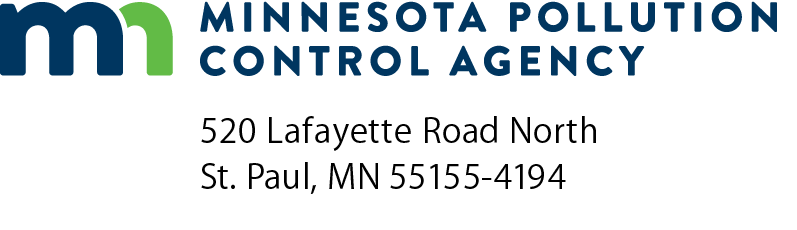 GI-01Facility InformationAir Quality Permit ProgramDoc Type: Permit Application1a)	AQ Facility ID number:1a)	AQ Facility ID number:1a)	AQ Facility ID number:1a)	AQ Facility ID number:1a)	AQ Facility ID number:1a)	AQ Facility ID number:1a)	AQ Facility ID number:1b)  Agency Interest ID number:1b)  Agency Interest ID number:1b)  Agency Interest ID number:1b)  Agency Interest ID number:1b)  Agency Interest ID number:1b)  Agency Interest ID number:1b)  Agency Interest ID number:1b)  Agency Interest ID number:1b)  Agency Interest ID number:2)	Facility name:2)	Facility name:2)	Facility name:2)	Facility name:3a)	Facility location3a)	Facility location3a)	Facility location3a)	Facility location3a)	Facility location3a)	Facility location3a)	Facility location3a)	Facility location3a)	Facility location3a)	Facility location3a)	Facility location3a)	Facility location3a)	Facility location3a)	Facility location3a)	Facility location3a)	Facility location3a)	Facility location3a)	Facility location3a)	Facility location3a)	Facility location3a)	Facility location3a)	Facility locationStreet address:Street address:Street address:Street address:City:City:City:City:County:County:County:County:Zip code:Zip code:Zip code:Zip code:3b)	Is your facility located in an area of environmental justice concern or within one mile of one? Check your location here: https://arcg.is/vqaGa. No     Yes Note: If the facility is or will be located within the city limits of Minneapolis, attach a map showing the exact location. See instructions for additional information on projects within areas of environmental justice concern.3b)	Is your facility located in an area of environmental justice concern or within one mile of one? Check your location here: https://arcg.is/vqaGa. No     Yes Note: If the facility is or will be located within the city limits of Minneapolis, attach a map showing the exact location. See instructions for additional information on projects within areas of environmental justice concern.3b)	Is your facility located in an area of environmental justice concern or within one mile of one? Check your location here: https://arcg.is/vqaGa. No     Yes Note: If the facility is or will be located within the city limits of Minneapolis, attach a map showing the exact location. See instructions for additional information on projects within areas of environmental justice concern.3b)	Is your facility located in an area of environmental justice concern or within one mile of one? Check your location here: https://arcg.is/vqaGa. No     Yes Note: If the facility is or will be located within the city limits of Minneapolis, attach a map showing the exact location. See instructions for additional information on projects within areas of environmental justice concern.3b)	Is your facility located in an area of environmental justice concern or within one mile of one? Check your location here: https://arcg.is/vqaGa. No     Yes Note: If the facility is or will be located within the city limits of Minneapolis, attach a map showing the exact location. See instructions for additional information on projects within areas of environmental justice concern.3b)	Is your facility located in an area of environmental justice concern or within one mile of one? Check your location here: https://arcg.is/vqaGa. No     Yes Note: If the facility is or will be located within the city limits of Minneapolis, attach a map showing the exact location. See instructions for additional information on projects within areas of environmental justice concern.3b)	Is your facility located in an area of environmental justice concern or within one mile of one? Check your location here: https://arcg.is/vqaGa. No     Yes Note: If the facility is or will be located within the city limits of Minneapolis, attach a map showing the exact location. See instructions for additional information on projects within areas of environmental justice concern.3b)	Is your facility located in an area of environmental justice concern or within one mile of one? Check your location here: https://arcg.is/vqaGa. No     Yes Note: If the facility is or will be located within the city limits of Minneapolis, attach a map showing the exact location. See instructions for additional information on projects within areas of environmental justice concern.3b)	Is your facility located in an area of environmental justice concern or within one mile of one? Check your location here: https://arcg.is/vqaGa. No     Yes Note: If the facility is or will be located within the city limits of Minneapolis, attach a map showing the exact location. See instructions for additional information on projects within areas of environmental justice concern.3b)	Is your facility located in an area of environmental justice concern or within one mile of one? Check your location here: https://arcg.is/vqaGa. No     Yes Note: If the facility is or will be located within the city limits of Minneapolis, attach a map showing the exact location. See instructions for additional information on projects within areas of environmental justice concern.3b)	Is your facility located in an area of environmental justice concern or within one mile of one? Check your location here: https://arcg.is/vqaGa. No     Yes Note: If the facility is or will be located within the city limits of Minneapolis, attach a map showing the exact location. See instructions for additional information on projects within areas of environmental justice concern.3b)	Is your facility located in an area of environmental justice concern or within one mile of one? Check your location here: https://arcg.is/vqaGa. No     Yes Note: If the facility is or will be located within the city limits of Minneapolis, attach a map showing the exact location. See instructions for additional information on projects within areas of environmental justice concern.3b)	Is your facility located in an area of environmental justice concern or within one mile of one? Check your location here: https://arcg.is/vqaGa. No     Yes Note: If the facility is or will be located within the city limits of Minneapolis, attach a map showing the exact location. See instructions for additional information on projects within areas of environmental justice concern.3b)	Is your facility located in an area of environmental justice concern or within one mile of one? Check your location here: https://arcg.is/vqaGa. No     Yes Note: If the facility is or will be located within the city limits of Minneapolis, attach a map showing the exact location. See instructions for additional information on projects within areas of environmental justice concern.3b)	Is your facility located in an area of environmental justice concern or within one mile of one? Check your location here: https://arcg.is/vqaGa. No     Yes Note: If the facility is or will be located within the city limits of Minneapolis, attach a map showing the exact location. See instructions for additional information on projects within areas of environmental justice concern.3b)	Is your facility located in an area of environmental justice concern or within one mile of one? Check your location here: https://arcg.is/vqaGa. No     Yes Note: If the facility is or will be located within the city limits of Minneapolis, attach a map showing the exact location. See instructions for additional information on projects within areas of environmental justice concern.3b)	Is your facility located in an area of environmental justice concern or within one mile of one? Check your location here: https://arcg.is/vqaGa. No     Yes Note: If the facility is or will be located within the city limits of Minneapolis, attach a map showing the exact location. See instructions for additional information on projects within areas of environmental justice concern.3b)	Is your facility located in an area of environmental justice concern or within one mile of one? Check your location here: https://arcg.is/vqaGa. No     Yes Note: If the facility is or will be located within the city limits of Minneapolis, attach a map showing the exact location. See instructions for additional information on projects within areas of environmental justice concern.3b)	Is your facility located in an area of environmental justice concern or within one mile of one? Check your location here: https://arcg.is/vqaGa. No     Yes Note: If the facility is or will be located within the city limits of Minneapolis, attach a map showing the exact location. See instructions for additional information on projects within areas of environmental justice concern.3b)	Is your facility located in an area of environmental justice concern or within one mile of one? Check your location here: https://arcg.is/vqaGa. No     Yes Note: If the facility is or will be located within the city limits of Minneapolis, attach a map showing the exact location. See instructions for additional information on projects within areas of environmental justice concern.3b)	Is your facility located in an area of environmental justice concern or within one mile of one? Check your location here: https://arcg.is/vqaGa. No     Yes Note: If the facility is or will be located within the city limits of Minneapolis, attach a map showing the exact location. See instructions for additional information on projects within areas of environmental justice concern.3b)	Is your facility located in an area of environmental justice concern or within one mile of one? Check your location here: https://arcg.is/vqaGa. No     Yes Note: If the facility is or will be located within the city limits of Minneapolis, attach a map showing the exact location. See instructions for additional information on projects within areas of environmental justice concern.3c)	Mailing address:3c)	Mailing address:3c)	Mailing address:3c)	Mailing address:3c)	Mailing address:City:City:City:City:State:State:Zip code:Zip code:4)	Corporate/Company Owner 4)	Corporate/Company Owner 4)	Corporate/Company Owner 4)	Corporate/Company Owner 4)	Corporate/Company Owner 4)	Corporate/Company Owner 4)	Corporate/Company Owner 4)	Corporate/Company Owner 4)	Corporate/Company Owner 4)	Corporate/Company Owner 4)	Corporate/Company Owner 4)	Corporate/Company Owner 4)	Corporate/Company Owner 4)	Corporate/Company Owner 4)	Corporate/Company Owner 4)	Corporate/Company Owner 4)	Corporate/Company Owner 4)	Corporate/Company Owner 4)	Corporate/Company Owner 4)	Corporate/Company Owner 4)	Corporate/Company Owner 4)	Corporate/Company Owner Name:Name:Name:Name:Name:Mailing address:Mailing address:Mailing address:Mailing address:Mailing address:City:City:City:State:State:Zip code:Zip code:Owner Classification:Owner Classification:Owner Classification:Owner Classification:Owner Classification: Private    Local Govt.    State Govt.    Federal Govt.    Utility Private    Local Govt.    State Govt.    Federal Govt.    Utility Private    Local Govt.    State Govt.    Federal Govt.    Utility Private    Local Govt.    State Govt.    Federal Govt.    Utility Private    Local Govt.    State Govt.    Federal Govt.    Utility Private    Local Govt.    State Govt.    Federal Govt.    Utility Private    Local Govt.    State Govt.    Federal Govt.    Utility Private    Local Govt.    State Govt.    Federal Govt.    Utility Private    Local Govt.    State Govt.    Federal Govt.    Utility Private    Local Govt.    State Govt.    Federal Govt.    Utility Private    Local Govt.    State Govt.    Federal Govt.    Utility Private    Local Govt.    State Govt.    Federal Govt.    Utility Private    Local Govt.    State Govt.    Federal Govt.    Utility Private    Local Govt.    State Govt.    Federal Govt.    Utility Private    Local Govt.    State Govt.    Federal Govt.    Utility Private    Local Govt.    State Govt.    Federal Govt.    Utility Private    Local Govt.    State Govt.    Federal Govt.    Utility	Legally responsible official	Legally responsible official	Legally responsible official	Legally responsible official	Legally responsible official	Legally responsible official	Legally responsible official	Legally responsible official	Legally responsible official	Legally responsible official	Legally responsible official	Legally responsible official	Legally responsible official	Legally responsible official	Legally responsible official	Legally responsible official	Legally responsible official	Legally responsible official	Legally responsible official	Legally responsible official	Legally responsible official	Legally responsible officialName:Name:Name:Name:Name:Phone:Title:Title:Title:Title:Title:Fax:Mailing Address:Mailing Address:Mailing Address:Mailing Address:Mailing Address:City:City:City:City:City:State:State:Zip code:Zip code:Zip code:Email address:Email address:Email address:Email address:Email address:Indicate ownership interest in percent:Indicate ownership interest in percent:Indicate ownership interest in percent:Indicate ownership interest in percent:Indicate ownership interest in percent:Indicate ownership interest in percent:Indicate ownership interest in percent:Indicate ownership interest in percent:5)	Corporate/Company Operator (if different than owner)5)	Corporate/Company Operator (if different than owner)5)	Corporate/Company Operator (if different than owner)5)	Corporate/Company Operator (if different than owner)5)	Corporate/Company Operator (if different than owner)5)	Corporate/Company Operator (if different than owner)5)	Corporate/Company Operator (if different than owner)5)	Corporate/Company Operator (if different than owner)5)	Corporate/Company Operator (if different than owner)5)	Corporate/Company Operator (if different than owner)5)	Corporate/Company Operator (if different than owner)5)	Corporate/Company Operator (if different than owner)5)	Corporate/Company Operator (if different than owner)5)	Corporate/Company Operator (if different than owner)5)	Corporate/Company Operator (if different than owner)5)	Corporate/Company Operator (if different than owner)5)	Corporate/Company Operator (if different than owner)5)	Corporate/Company Operator (if different than owner)5)	Corporate/Company Operator (if different than owner)5)	Corporate/Company Operator (if different than owner)5)	Corporate/Company Operator (if different than owner)5)	Corporate/Company Operator (if different than owner)Name:Name:Name:Name:Name:Name:Mailing Address:Mailing Address:Mailing Address:Mailing Address:Mailing Address:Mailing Address:City:City:City:State:State:Zip code:Zip code:	Legally responsible official:	Legally responsible official:	Legally responsible official:	Legally responsible official:	Legally responsible official:	Legally responsible official:	Legally responsible official:	Legally responsible official:	Legally responsible official:	Legally responsible official:	Legally responsible official:	Legally responsible official:	Legally responsible official:	Legally responsible official:	Legally responsible official:	Legally responsible official:	Legally responsible official:	Legally responsible official:	Legally responsible official:	Legally responsible official:	Legally responsible official:	Legally responsible official:Name:Name:Name:Name:Name:Name:Phone:Title:Title:Title:Title:Title:Title:Fax:Mailing Address:Mailing Address:Mailing Address:Mailing Address:Mailing Address:Mailing Address:City:City:City:City:City:City:State:State:Zip code:Zip code:Email address: Email address: Email address: Email address: Email address: Email address: 6)	Additional Corporate/Company owner or operator (if applicable)6)	Additional Corporate/Company owner or operator (if applicable)6)	Additional Corporate/Company owner or operator (if applicable)6)	Additional Corporate/Company owner or operator (if applicable)6)	Additional Corporate/Company owner or operator (if applicable)6)	Additional Corporate/Company owner or operator (if applicable)6)	Additional Corporate/Company owner or operator (if applicable)6)	Additional Corporate/Company owner or operator (if applicable)6)	Additional Corporate/Company owner or operator (if applicable)6)	Additional Corporate/Company owner or operator (if applicable)6)	Additional Corporate/Company owner or operator (if applicable)6)	Additional Corporate/Company owner or operator (if applicable)6)	Additional Corporate/Company owner or operator (if applicable)6)	Additional Corporate/Company owner or operator (if applicable)6)	Additional Corporate/Company owner or operator (if applicable)6)	Additional Corporate/Company owner or operator (if applicable)6)	Additional Corporate/Company owner or operator (if applicable)6)	Additional Corporate/Company owner or operator (if applicable)6)	Additional Corporate/Company owner or operator (if applicable)6)	Additional Corporate/Company owner or operator (if applicable)6)	Additional Corporate/Company owner or operator (if applicable)6)	Additional Corporate/Company owner or operator (if applicable)6)	Additional Corporate/Company owner or operator (if applicable)6)	Additional Corporate/Company owner or operator (if applicable)6)	Additional Corporate/Company owner or operator (if applicable)6)	Additional Corporate/Company owner or operator (if applicable)6)	Additional Corporate/Company owner or operator (if applicable)6)	Additional Corporate/Company owner or operator (if applicable)6)	Additional Corporate/Company owner or operator (if applicable)6)	Additional Corporate/Company owner or operator (if applicable)6)	Additional Corporate/Company owner or operator (if applicable)Check applicable:Check applicable:Check applicable:Check applicable:Check applicable:Check applicable:Check applicable:Check applicable:Check applicable: Owner    Operator. Owner    Operator. Owner    Operator. Owner    Operator. Owner    Operator. Owner    Operator. Owner    Operator. Owner    Operator. Owner    Operator. Owner    Operator. Owner    Operator. Owner    Operator. Owner    Operator. Owner    Operator. Owner    Operator. Owner    Operator. Owner    Operator. Owner    Operator. Owner    Operator. Owner    Operator. Owner    Operator. Owner    Operator.Name:Name:Name:Name:Name:Name:Name:Name:Name:Mailing Address:Mailing Address:Mailing Address:Mailing Address:Mailing Address:Mailing Address:Mailing Address:Mailing Address:Mailing Address:City:City:City:State:State:State:Zip code:Zip code:Zip code:Zip code:	Legally responsible official	Legally responsible official	Legally responsible official	Legally responsible official	Legally responsible official	Legally responsible official	Legally responsible official	Legally responsible official	Legally responsible official	Legally responsible official	Legally responsible official	Legally responsible official	Legally responsible official	Legally responsible official	Legally responsible official	Legally responsible official	Legally responsible official	Legally responsible official	Legally responsible official	Legally responsible official	Legally responsible official	Legally responsible official	Legally responsible official	Legally responsible official	Legally responsible official	Legally responsible official	Legally responsible official	Legally responsible official	Legally responsible official	Legally responsible official	Legally responsible officialName:Name:Name:Name:Name:Name:Name:Name:Name:Phone:Phone:Phone:Title:Title:Title:Title:Title:Title:Title:Title:Title:Fax:Fax:Fax:Mailing Address:Mailing Address:Mailing Address:Mailing Address:Mailing Address:Mailing Address:Mailing Address:Mailing Address:Mailing Address:City:City:City:State:State:State:Zip code:Zip code:Zip code:Zip code:Email address: Email address: Email address: Email address: Email address: Email address: If owner, indicate ownership interest in percent: If owner, indicate ownership interest in percent: If owner, indicate ownership interest in percent: If owner, indicate ownership interest in percent: If owner, indicate ownership interest in percent: If owner, indicate ownership interest in percent: If owner, indicate ownership interest in percent: If owner, indicate ownership interest in percent: If owner, indicate ownership interest in percent: If owner, indicate ownership interest in percent: If owner, indicate ownership interest in percent: If owner, indicate ownership interest in percent: 7)	Does the facility have more Corporate/Company owners and/or operators?    Yes    NoIf yes, attach additional sheets with the information indicated in item 6 for each owner and/or operator not listed above.7)	Does the facility have more Corporate/Company owners and/or operators?    Yes    NoIf yes, attach additional sheets with the information indicated in item 6 for each owner and/or operator not listed above.7)	Does the facility have more Corporate/Company owners and/or operators?    Yes    NoIf yes, attach additional sheets with the information indicated in item 6 for each owner and/or operator not listed above.7)	Does the facility have more Corporate/Company owners and/or operators?    Yes    NoIf yes, attach additional sheets with the information indicated in item 6 for each owner and/or operator not listed above.7)	Does the facility have more Corporate/Company owners and/or operators?    Yes    NoIf yes, attach additional sheets with the information indicated in item 6 for each owner and/or operator not listed above.7)	Does the facility have more Corporate/Company owners and/or operators?    Yes    NoIf yes, attach additional sheets with the information indicated in item 6 for each owner and/or operator not listed above.7)	Does the facility have more Corporate/Company owners and/or operators?    Yes    NoIf yes, attach additional sheets with the information indicated in item 6 for each owner and/or operator not listed above.7)	Does the facility have more Corporate/Company owners and/or operators?    Yes    NoIf yes, attach additional sheets with the information indicated in item 6 for each owner and/or operator not listed above.7)	Does the facility have more Corporate/Company owners and/or operators?    Yes    NoIf yes, attach additional sheets with the information indicated in item 6 for each owner and/or operator not listed above.7)	Does the facility have more Corporate/Company owners and/or operators?    Yes    NoIf yes, attach additional sheets with the information indicated in item 6 for each owner and/or operator not listed above.7)	Does the facility have more Corporate/Company owners and/or operators?    Yes    NoIf yes, attach additional sheets with the information indicated in item 6 for each owner and/or operator not listed above.7)	Does the facility have more Corporate/Company owners and/or operators?    Yes    NoIf yes, attach additional sheets with the information indicated in item 6 for each owner and/or operator not listed above.7)	Does the facility have more Corporate/Company owners and/or operators?    Yes    NoIf yes, attach additional sheets with the information indicated in item 6 for each owner and/or operator not listed above.7)	Does the facility have more Corporate/Company owners and/or operators?    Yes    NoIf yes, attach additional sheets with the information indicated in item 6 for each owner and/or operator not listed above.7)	Does the facility have more Corporate/Company owners and/or operators?    Yes    NoIf yes, attach additional sheets with the information indicated in item 6 for each owner and/or operator not listed above.7)	Does the facility have more Corporate/Company owners and/or operators?    Yes    NoIf yes, attach additional sheets with the information indicated in item 6 for each owner and/or operator not listed above.7)	Does the facility have more Corporate/Company owners and/or operators?    Yes    NoIf yes, attach additional sheets with the information indicated in item 6 for each owner and/or operator not listed above.7)	Does the facility have more Corporate/Company owners and/or operators?    Yes    NoIf yes, attach additional sheets with the information indicated in item 6 for each owner and/or operator not listed above.7)	Does the facility have more Corporate/Company owners and/or operators?    Yes    NoIf yes, attach additional sheets with the information indicated in item 6 for each owner and/or operator not listed above.7)	Does the facility have more Corporate/Company owners and/or operators?    Yes    NoIf yes, attach additional sheets with the information indicated in item 6 for each owner and/or operator not listed above.7)	Does the facility have more Corporate/Company owners and/or operators?    Yes    NoIf yes, attach additional sheets with the information indicated in item 6 for each owner and/or operator not listed above.7)	Does the facility have more Corporate/Company owners and/or operators?    Yes    NoIf yes, attach additional sheets with the information indicated in item 6 for each owner and/or operator not listed above.7)	Does the facility have more Corporate/Company owners and/or operators?    Yes    NoIf yes, attach additional sheets with the information indicated in item 6 for each owner and/or operator not listed above.7)	Does the facility have more Corporate/Company owners and/or operators?    Yes    NoIf yes, attach additional sheets with the information indicated in item 6 for each owner and/or operator not listed above.7)	Does the facility have more Corporate/Company owners and/or operators?    Yes    NoIf yes, attach additional sheets with the information indicated in item 6 for each owner and/or operator not listed above.7)	Does the facility have more Corporate/Company owners and/or operators?    Yes    NoIf yes, attach additional sheets with the information indicated in item 6 for each owner and/or operator not listed above.7)	Does the facility have more Corporate/Company owners and/or operators?    Yes    NoIf yes, attach additional sheets with the information indicated in item 6 for each owner and/or operator not listed above.7)	Does the facility have more Corporate/Company owners and/or operators?    Yes    NoIf yes, attach additional sheets with the information indicated in item 6 for each owner and/or operator not listed above.7)	Does the facility have more Corporate/Company owners and/or operators?    Yes    NoIf yes, attach additional sheets with the information indicated in item 6 for each owner and/or operator not listed above.7)	Does the facility have more Corporate/Company owners and/or operators?    Yes    NoIf yes, attach additional sheets with the information indicated in item 6 for each owner and/or operator not listed above.7)	Does the facility have more Corporate/Company owners and/or operators?    Yes    NoIf yes, attach additional sheets with the information indicated in item 6 for each owner and/or operator not listed above.8)	Facility contact person for this permit8)	Facility contact person for this permit8)	Facility contact person for this permit8)	Facility contact person for this permit8)	Facility contact person for this permit8)	Facility contact person for this permit8)	Facility contact person for this permit8)	Facility contact person for this permit8)	Facility contact person for this permit8)	Facility contact person for this permit8)	Facility contact person for this permit8)	Facility contact person for this permit8)	Facility contact person for this permit8)	Facility contact person for this permit8)	Facility contact person for this permit8)	Facility contact person for this permit8)	Facility contact person for this permit8)	Facility contact person for this permit8)	Facility contact person for this permit8)	Facility contact person for this permit8)	Facility contact person for this permit8)	Facility contact person for this permit8)	Facility contact person for this permit8)	Facility contact person for this permit8)	Facility contact person for this permit8)	Facility contact person for this permit8)	Facility contact person for this permit8)	Facility contact person for this permit8)	Facility contact person for this permit8)	Facility contact person for this permit8)	Facility contact person for this permitName:Name:Name:Name:Name:Name:Name:Name:Name:Phone:Title:Title:Title:Title:Title:Title:Title:Title:Title:Fax:Organization:Organization:Organization:Organization:Organization:Organization:Organization:Organization:Organization:Mailing Address:Mailing Address:Mailing Address:Mailing Address:Mailing Address:Mailing Address:Mailing Address:Mailing Address:Mailing Address:City:City:City:State:State:State:State:Zip code:Zip code:Zip code:Zip code:Email address:Email address:Email address:Email address:Email address:Email address:Email address:Email address:9)	All billings for annual fees should be addressed to9)	All billings for annual fees should be addressed to9)	All billings for annual fees should be addressed to9)	All billings for annual fees should be addressed to9)	All billings for annual fees should be addressed to9)	All billings for annual fees should be addressed to9)	All billings for annual fees should be addressed to9)	All billings for annual fees should be addressed to9)	All billings for annual fees should be addressed to9)	All billings for annual fees should be addressed to9)	All billings for annual fees should be addressed to9)	All billings for annual fees should be addressed to9)	All billings for annual fees should be addressed to9)	All billings for annual fees should be addressed to9)	All billings for annual fees should be addressed to9)	All billings for annual fees should be addressed to9)	All billings for annual fees should be addressed to9)	All billings for annual fees should be addressed to9)	All billings for annual fees should be addressed to9)	All billings for annual fees should be addressed to9)	All billings for annual fees should be addressed to9)	All billings for annual fees should be addressed to9)	All billings for annual fees should be addressed to9)	All billings for annual fees should be addressed to9)	All billings for annual fees should be addressed to9)	All billings for annual fees should be addressed to9)	All billings for annual fees should be addressed to9)	All billings for annual fees should be addressed to9)	All billings for annual fees should be addressed to9)	All billings for annual fees should be addressed to9)	All billings for annual fees should be addressed toName:Name:Name:Name:Name:Name:Name:Name:Name:Phone:Title:Title:Title:Title:Title:Title:Title:Title:Title:Fax:Organization:Organization:Organization:Organization:Organization:Organization:Organization:Organization:Organization:Mailing Address:Mailing Address:Mailing Address:Mailing Address:Mailing Address:Mailing Address:Mailing Address:Mailing Address:Mailing Address:City:City:State:State:State:State:Zip code:Zip code:Zip code:Zip code:Email address:Email address:Email address:Email address:Email address:Email address:10)	Standard Industrial Classification (SIC) Code and description, and North American Industry Classification System (NAICS) code and description for the facility:10)	Standard Industrial Classification (SIC) Code and description, and North American Industry Classification System (NAICS) code and description for the facility:10)	Standard Industrial Classification (SIC) Code and description, and North American Industry Classification System (NAICS) code and description for the facility:10)	Standard Industrial Classification (SIC) Code and description, and North American Industry Classification System (NAICS) code and description for the facility:10)	Standard Industrial Classification (SIC) Code and description, and North American Industry Classification System (NAICS) code and description for the facility:10)	Standard Industrial Classification (SIC) Code and description, and North American Industry Classification System (NAICS) code and description for the facility:10)	Standard Industrial Classification (SIC) Code and description, and North American Industry Classification System (NAICS) code and description for the facility:10)	Standard Industrial Classification (SIC) Code and description, and North American Industry Classification System (NAICS) code and description for the facility:10)	Standard Industrial Classification (SIC) Code and description, and North American Industry Classification System (NAICS) code and description for the facility:10)	Standard Industrial Classification (SIC) Code and description, and North American Industry Classification System (NAICS) code and description for the facility:10)	Standard Industrial Classification (SIC) Code and description, and North American Industry Classification System (NAICS) code and description for the facility:10)	Standard Industrial Classification (SIC) Code and description, and North American Industry Classification System (NAICS) code and description for the facility:10)	Standard Industrial Classification (SIC) Code and description, and North American Industry Classification System (NAICS) code and description for the facility:10)	Standard Industrial Classification (SIC) Code and description, and North American Industry Classification System (NAICS) code and description for the facility:10)	Standard Industrial Classification (SIC) Code and description, and North American Industry Classification System (NAICS) code and description for the facility:10)	Standard Industrial Classification (SIC) Code and description, and North American Industry Classification System (NAICS) code and description for the facility:10)	Standard Industrial Classification (SIC) Code and description, and North American Industry Classification System (NAICS) code and description for the facility:10)	Standard Industrial Classification (SIC) Code and description, and North American Industry Classification System (NAICS) code and description for the facility:10)	Standard Industrial Classification (SIC) Code and description, and North American Industry Classification System (NAICS) code and description for the facility:10)	Standard Industrial Classification (SIC) Code and description, and North American Industry Classification System (NAICS) code and description for the facility:10)	Standard Industrial Classification (SIC) Code and description, and North American Industry Classification System (NAICS) code and description for the facility:10)	Standard Industrial Classification (SIC) Code and description, and North American Industry Classification System (NAICS) code and description for the facility:10)	Standard Industrial Classification (SIC) Code and description, and North American Industry Classification System (NAICS) code and description for the facility:10)	Standard Industrial Classification (SIC) Code and description, and North American Industry Classification System (NAICS) code and description for the facility:10)	Standard Industrial Classification (SIC) Code and description, and North American Industry Classification System (NAICS) code and description for the facility:10)	Standard Industrial Classification (SIC) Code and description, and North American Industry Classification System (NAICS) code and description for the facility:10)	Standard Industrial Classification (SIC) Code and description, and North American Industry Classification System (NAICS) code and description for the facility:10)	Standard Industrial Classification (SIC) Code and description, and North American Industry Classification System (NAICS) code and description for the facility:10)	Standard Industrial Classification (SIC) Code and description, and North American Industry Classification System (NAICS) code and description for the facility:10)	Standard Industrial Classification (SIC) Code and description, and North American Industry Classification System (NAICS) code and description for the facility:10)	Standard Industrial Classification (SIC) Code and description, and North American Industry Classification System (NAICS) code and description for the facility:Primary:Primary:Primary:Primary:Primary:Primary:Primary:Primary:Primary:Primary:/Secondary (if applicable):Secondary (if applicable):Secondary (if applicable):Secondary (if applicable):Secondary (if applicable):Secondary (if applicable):Secondary (if applicable):Secondary (if applicable):Secondary (if applicable):Secondary (if applicable):/Tertiary (if applicable):Tertiary (if applicable):Tertiary (if applicable):Tertiary (if applicable):Tertiary (if applicable):Tertiary (if applicable):Tertiary (if applicable):Tertiary (if applicable):Tertiary (if applicable):Tertiary (if applicable):/Primary NAICS code:Primary NAICS code:Primary NAICS code:Primary NAICS code:Primary NAICS code:Primary NAICS code:Primary NAICS code:Primary NAICS code:Primary NAICS code:Primary NAICS code:/11)	Primary product produced (or activity performed) at the facility is:11)	Primary product produced (or activity performed) at the facility is:11)	Primary product produced (or activity performed) at the facility is:11)	Primary product produced (or activity performed) at the facility is:11)	Primary product produced (or activity performed) at the facility is:11)	Primary product produced (or activity performed) at the facility is:11)	Primary product produced (or activity performed) at the facility is:11)	Primary product produced (or activity performed) at the facility is:11)	Primary product produced (or activity performed) at the facility is:11)	Primary product produced (or activity performed) at the facility is:11)	Primary product produced (or activity performed) at the facility is:11)	Primary product produced (or activity performed) at the facility is:11)	Primary product produced (or activity performed) at the facility is:11)	Primary product produced (or activity performed) at the facility is:11)	Primary product produced (or activity performed) at the facility is:11)	Primary product produced (or activity performed) at the facility is:11)	Primary product produced (or activity performed) at the facility is:11)	Primary product produced (or activity performed) at the facility is:11)	Primary product produced (or activity performed) at the facility is:11)	Primary product produced (or activity performed) at the facility is:11)	Primary product produced (or activity performed) at the facility is:11)	Primary product produced (or activity performed) at the facility is:11)	Primary product produced (or activity performed) at the facility is:11)	Primary product produced (or activity performed) at the facility is:11)	Primary product produced (or activity performed) at the facility is:11)	Primary product produced (or activity performed) at the facility is:11)	Primary product produced (or activity performed) at the facility is:11)	Primary product produced (or activity performed) at the facility is:11)	Primary product produced (or activity performed) at the facility is:11)	Primary product produced (or activity performed) at the facility is:11)	Primary product produced (or activity performed) at the facility is:12)	Facility is:    Stationary    Portable12)	Facility is:    Stationary    Portable12)	Facility is:    Stationary    Portable12)	Facility is:    Stationary    Portable12)	Facility is:    Stationary    Portable12)	Facility is:    Stationary    Portable12)	Facility is:    Stationary    Portable12)	Facility is:    Stationary    Portable12)	Facility is:    Stationary    Portable12)	Facility is:    Stationary    Portable12)	Facility is:    Stationary    Portable12)	Facility is:    Stationary    Portable12)	Facility is:    Stationary    Portable12)	Facility is:    Stationary    Portable12)	Facility is:    Stationary    Portable12)	Facility is:    Stationary    Portable12)	Facility is:    Stationary    Portable12)	Facility is:    Stationary    Portable12)	Facility is:    Stationary    Portable12)	Facility is:    Stationary    Portable12)	Facility is:    Stationary    Portable12)	Facility is:    Stationary    Portable12)	Facility is:    Stationary    Portable12)	Facility is:    Stationary    Portable12)	Facility is:    Stationary    Portable12)	Facility is:    Stationary    Portable12)	Facility is:    Stationary    Portable12)	Facility is:    Stationary    Portable12)	Facility is:    Stationary    Portable12)	Facility is:    Stationary    Portable12)	Facility is:    Stationary    Portable13)	Check the one that applies best to your facility:13)	Check the one that applies best to your facility:13)	Check the one that applies best to your facility:13)	Check the one that applies best to your facility:13)	Check the one that applies best to your facility:13)	Check the one that applies best to your facility:13)	Check the one that applies best to your facility:13)	Check the one that applies best to your facility:13)	Check the one that applies best to your facility:13)	Check the one that applies best to your facility:13)	Check the one that applies best to your facility:13)	Check the one that applies best to your facility:13)	Check the one that applies best to your facility:13)	Check the one that applies best to your facility:13)	Check the one that applies best to your facility:13)	Check the one that applies best to your facility:13)	Check the one that applies best to your facility:13)	Check the one that applies best to your facility:13)	Check the one that applies best to your facility:13)	Check the one that applies best to your facility:13)	Check the one that applies best to your facility:13)	Check the one that applies best to your facility:13)	Check the one that applies best to your facility:13)	Check the one that applies best to your facility:13)	Check the one that applies best to your facility:13)	Check the one that applies best to your facility:13)	Check the one that applies best to your facility:13)	Check the one that applies best to your facility:13)	Check the one that applies best to your facility:13)	Check the one that applies best to your facility:13)	Check the one that applies best to your facility: New facility planned or under construction  New facility planned or under construction  New facility planned or under construction  New facility planned or under construction  New facility planned or under construction  New facility planned or under construction  New facility planned or under construction  New facility planned or under construction  New facility planned or under construction  New facility planned or under construction  New facility planned or under construction  New facility planned or under construction  New facility planned or under construction  New facility planned or under construction  New facility planned or under construction  New facility planned or under construction  New facility planned or under construction  New facility planned or under construction  New facility planned or under construction  New facility planned or under construction  New facility planned or under construction  New facility planned or under construction  New facility planned or under construction  New facility planned or under construction  New facility planned or under construction  New facility planned or under construction  New facility planned or under construction  New facility planned or under construction  New facility planned or under construction  New facility planned or under construction  New facility planned or under construction  Existing facility, currently operating under Air Emission Permit No.: Existing facility, currently operating under Air Emission Permit No.: Existing facility, currently operating under Air Emission Permit No.: Existing facility, currently operating under Air Emission Permit No.: Existing facility, currently operating under Air Emission Permit No.: Existing facility, currently operating under Air Emission Permit No.: Existing facility, currently operating under Air Emission Permit No.: Existing facility, currently operating under Air Emission Permit No.: Existing facility, currently operating under Air Emission Permit No.: Existing facility, currently operating under Air Emission Permit No.: Existing facility, currently operating under Air Emission Permit No.: Existing facility, currently operating under Air Emission Permit No.: Existing facility, currently operating under Air Emission Permit No.: Existing facility, currently operating under Air Emission Permit No.: Existing facility, currently operating under Air Emission Permit No.: Existing facility, currently operating under Air Emission Permit No.: Existing facility, currently operating under Air Emission Permit No.: Existing facility, currently operating under Air Emission Permit No.: Existing facility, currently operating under Air Emission Permit No.: Existing facility, but have never had an Air Emission Permit issued by the MPCA Existing facility, but have never had an Air Emission Permit issued by the MPCA Existing facility, but have never had an Air Emission Permit issued by the MPCA Existing facility, but have never had an Air Emission Permit issued by the MPCA Existing facility, but have never had an Air Emission Permit issued by the MPCA Existing facility, but have never had an Air Emission Permit issued by the MPCA Existing facility, but have never had an Air Emission Permit issued by the MPCA Existing facility, but have never had an Air Emission Permit issued by the MPCA Existing facility, but have never had an Air Emission Permit issued by the MPCA Existing facility, but have never had an Air Emission Permit issued by the MPCA Existing facility, but have never had an Air Emission Permit issued by the MPCA Existing facility, but have never had an Air Emission Permit issued by the MPCA Existing facility, but have never had an Air Emission Permit issued by the MPCA Existing facility, but have never had an Air Emission Permit issued by the MPCA Existing facility, but have never had an Air Emission Permit issued by the MPCA Existing facility, but have never had an Air Emission Permit issued by the MPCA Existing facility, but have never had an Air Emission Permit issued by the MPCA Existing facility, but have never had an Air Emission Permit issued by the MPCA Existing facility, but have never had an Air Emission Permit issued by the MPCA Existing facility, but have never had an Air Emission Permit issued by the MPCA Existing facility, but have never had an Air Emission Permit issued by the MPCA Existing facility, but have never had an Air Emission Permit issued by the MPCA Existing facility, but have never had an Air Emission Permit issued by the MPCA Existing facility, but have never had an Air Emission Permit issued by the MPCA Existing facility, but have never had an Air Emission Permit issued by the MPCA Existing facility, but have never had an Air Emission Permit issued by the MPCA Existing facility, but have never had an Air Emission Permit issued by the MPCA Existing facility, but have never had an Air Emission Permit issued by the MPCA Existing facility, but have never had an Air Emission Permit issued by the MPCA Existing facility, but have never had an Air Emission Permit issued by the MPCA Existing facility, but have never had an Air Emission Permit issued by the MPCA14)	Is environmental review required (either an Environmental Assessment Worksheet [EAW] or an Environmental Impact Statement [EIS]) for this facility? Call the Minnesota Environmental Quality Board (EQB) or more information at
651-201-2476.14)	Is environmental review required (either an Environmental Assessment Worksheet [EAW] or an Environmental Impact Statement [EIS]) for this facility? Call the Minnesota Environmental Quality Board (EQB) or more information at
651-201-2476.14)	Is environmental review required (either an Environmental Assessment Worksheet [EAW] or an Environmental Impact Statement [EIS]) for this facility? Call the Minnesota Environmental Quality Board (EQB) or more information at
651-201-2476.14)	Is environmental review required (either an Environmental Assessment Worksheet [EAW] or an Environmental Impact Statement [EIS]) for this facility? Call the Minnesota Environmental Quality Board (EQB) or more information at
651-201-2476.14)	Is environmental review required (either an Environmental Assessment Worksheet [EAW] or an Environmental Impact Statement [EIS]) for this facility? Call the Minnesota Environmental Quality Board (EQB) or more information at
651-201-2476.14)	Is environmental review required (either an Environmental Assessment Worksheet [EAW] or an Environmental Impact Statement [EIS]) for this facility? Call the Minnesota Environmental Quality Board (EQB) or more information at
651-201-2476.14)	Is environmental review required (either an Environmental Assessment Worksheet [EAW] or an Environmental Impact Statement [EIS]) for this facility? Call the Minnesota Environmental Quality Board (EQB) or more information at
651-201-2476.14)	Is environmental review required (either an Environmental Assessment Worksheet [EAW] or an Environmental Impact Statement [EIS]) for this facility? Call the Minnesota Environmental Quality Board (EQB) or more information at
651-201-2476.14)	Is environmental review required (either an Environmental Assessment Worksheet [EAW] or an Environmental Impact Statement [EIS]) for this facility? Call the Minnesota Environmental Quality Board (EQB) or more information at
651-201-2476.14)	Is environmental review required (either an Environmental Assessment Worksheet [EAW] or an Environmental Impact Statement [EIS]) for this facility? Call the Minnesota Environmental Quality Board (EQB) or more information at
651-201-2476.14)	Is environmental review required (either an Environmental Assessment Worksheet [EAW] or an Environmental Impact Statement [EIS]) for this facility? Call the Minnesota Environmental Quality Board (EQB) or more information at
651-201-2476.14)	Is environmental review required (either an Environmental Assessment Worksheet [EAW] or an Environmental Impact Statement [EIS]) for this facility? Call the Minnesota Environmental Quality Board (EQB) or more information at
651-201-2476.14)	Is environmental review required (either an Environmental Assessment Worksheet [EAW] or an Environmental Impact Statement [EIS]) for this facility? Call the Minnesota Environmental Quality Board (EQB) or more information at
651-201-2476.14)	Is environmental review required (either an Environmental Assessment Worksheet [EAW] or an Environmental Impact Statement [EIS]) for this facility? Call the Minnesota Environmental Quality Board (EQB) or more information at
651-201-2476.14)	Is environmental review required (either an Environmental Assessment Worksheet [EAW] or an Environmental Impact Statement [EIS]) for this facility? Call the Minnesota Environmental Quality Board (EQB) or more information at
651-201-2476.14)	Is environmental review required (either an Environmental Assessment Worksheet [EAW] or an Environmental Impact Statement [EIS]) for this facility? Call the Minnesota Environmental Quality Board (EQB) or more information at
651-201-2476.14)	Is environmental review required (either an Environmental Assessment Worksheet [EAW] or an Environmental Impact Statement [EIS]) for this facility? Call the Minnesota Environmental Quality Board (EQB) or more information at
651-201-2476.14)	Is environmental review required (either an Environmental Assessment Worksheet [EAW] or an Environmental Impact Statement [EIS]) for this facility? Call the Minnesota Environmental Quality Board (EQB) or more information at
651-201-2476.14)	Is environmental review required (either an Environmental Assessment Worksheet [EAW] or an Environmental Impact Statement [EIS]) for this facility? Call the Minnesota Environmental Quality Board (EQB) or more information at
651-201-2476.14)	Is environmental review required (either an Environmental Assessment Worksheet [EAW] or an Environmental Impact Statement [EIS]) for this facility? Call the Minnesota Environmental Quality Board (EQB) or more information at
651-201-2476.14)	Is environmental review required (either an Environmental Assessment Worksheet [EAW] or an Environmental Impact Statement [EIS]) for this facility? Call the Minnesota Environmental Quality Board (EQB) or more information at
651-201-2476.14)	Is environmental review required (either an Environmental Assessment Worksheet [EAW] or an Environmental Impact Statement [EIS]) for this facility? Call the Minnesota Environmental Quality Board (EQB) or more information at
651-201-2476.14)	Is environmental review required (either an Environmental Assessment Worksheet [EAW] or an Environmental Impact Statement [EIS]) for this facility? Call the Minnesota Environmental Quality Board (EQB) or more information at
651-201-2476.14)	Is environmental review required (either an Environmental Assessment Worksheet [EAW] or an Environmental Impact Statement [EIS]) for this facility? Call the Minnesota Environmental Quality Board (EQB) or more information at
651-201-2476.14)	Is environmental review required (either an Environmental Assessment Worksheet [EAW] or an Environmental Impact Statement [EIS]) for this facility? Call the Minnesota Environmental Quality Board (EQB) or more information at
651-201-2476.14)	Is environmental review required (either an Environmental Assessment Worksheet [EAW] or an Environmental Impact Statement [EIS]) for this facility? Call the Minnesota Environmental Quality Board (EQB) or more information at
651-201-2476.14)	Is environmental review required (either an Environmental Assessment Worksheet [EAW] or an Environmental Impact Statement [EIS]) for this facility? Call the Minnesota Environmental Quality Board (EQB) or more information at
651-201-2476.14)	Is environmental review required (either an Environmental Assessment Worksheet [EAW] or an Environmental Impact Statement [EIS]) for this facility? Call the Minnesota Environmental Quality Board (EQB) or more information at
651-201-2476.14)	Is environmental review required (either an Environmental Assessment Worksheet [EAW] or an Environmental Impact Statement [EIS]) for this facility? Call the Minnesota Environmental Quality Board (EQB) or more information at
651-201-2476.14)	Is environmental review required (either an Environmental Assessment Worksheet [EAW] or an Environmental Impact Statement [EIS]) for this facility? Call the Minnesota Environmental Quality Board (EQB) or more information at
651-201-2476.14)	Is environmental review required (either an Environmental Assessment Worksheet [EAW] or an Environmental Impact Statement [EIS]) for this facility? Call the Minnesota Environmental Quality Board (EQB) or more information at
651-201-2476. No     Yes   Note: If you answered “Yes” to this question, you may also be required to perform an Air Emissions Risk Assessment (AERA). Please call 800-657-3864 or 651-296-6300. No     Yes   Note: If you answered “Yes” to this question, you may also be required to perform an Air Emissions Risk Assessment (AERA). Please call 800-657-3864 or 651-296-6300. No     Yes   Note: If you answered “Yes” to this question, you may also be required to perform an Air Emissions Risk Assessment (AERA). Please call 800-657-3864 or 651-296-6300. No     Yes   Note: If you answered “Yes” to this question, you may also be required to perform an Air Emissions Risk Assessment (AERA). Please call 800-657-3864 or 651-296-6300. No     Yes   Note: If you answered “Yes” to this question, you may also be required to perform an Air Emissions Risk Assessment (AERA). Please call 800-657-3864 or 651-296-6300. No     Yes   Note: If you answered “Yes” to this question, you may also be required to perform an Air Emissions Risk Assessment (AERA). Please call 800-657-3864 or 651-296-6300. No     Yes   Note: If you answered “Yes” to this question, you may also be required to perform an Air Emissions Risk Assessment (AERA). Please call 800-657-3864 or 651-296-6300. No     Yes   Note: If you answered “Yes” to this question, you may also be required to perform an Air Emissions Risk Assessment (AERA). Please call 800-657-3864 or 651-296-6300. No     Yes   Note: If you answered “Yes” to this question, you may also be required to perform an Air Emissions Risk Assessment (AERA). Please call 800-657-3864 or 651-296-6300. No     Yes   Note: If you answered “Yes” to this question, you may also be required to perform an Air Emissions Risk Assessment (AERA). Please call 800-657-3864 or 651-296-6300. No     Yes   Note: If you answered “Yes” to this question, you may also be required to perform an Air Emissions Risk Assessment (AERA). Please call 800-657-3864 or 651-296-6300. No     Yes   Note: If you answered “Yes” to this question, you may also be required to perform an Air Emissions Risk Assessment (AERA). Please call 800-657-3864 or 651-296-6300. No     Yes   Note: If you answered “Yes” to this question, you may also be required to perform an Air Emissions Risk Assessment (AERA). Please call 800-657-3864 or 651-296-6300. No     Yes   Note: If you answered “Yes” to this question, you may also be required to perform an Air Emissions Risk Assessment (AERA). Please call 800-657-3864 or 651-296-6300. No     Yes   Note: If you answered “Yes” to this question, you may also be required to perform an Air Emissions Risk Assessment (AERA). Please call 800-657-3864 or 651-296-6300. No     Yes   Note: If you answered “Yes” to this question, you may also be required to perform an Air Emissions Risk Assessment (AERA). Please call 800-657-3864 or 651-296-6300. No     Yes   Note: If you answered “Yes” to this question, you may also be required to perform an Air Emissions Risk Assessment (AERA). Please call 800-657-3864 or 651-296-6300. No     Yes   Note: If you answered “Yes” to this question, you may also be required to perform an Air Emissions Risk Assessment (AERA). Please call 800-657-3864 or 651-296-6300. No     Yes   Note: If you answered “Yes” to this question, you may also be required to perform an Air Emissions Risk Assessment (AERA). Please call 800-657-3864 or 651-296-6300. No     Yes   Note: If you answered “Yes” to this question, you may also be required to perform an Air Emissions Risk Assessment (AERA). Please call 800-657-3864 or 651-296-6300. No     Yes   Note: If you answered “Yes” to this question, you may also be required to perform an Air Emissions Risk Assessment (AERA). Please call 800-657-3864 or 651-296-6300. No     Yes   Note: If you answered “Yes” to this question, you may also be required to perform an Air Emissions Risk Assessment (AERA). Please call 800-657-3864 or 651-296-6300. No     Yes   Note: If you answered “Yes” to this question, you may also be required to perform an Air Emissions Risk Assessment (AERA). Please call 800-657-3864 or 651-296-6300. No     Yes   Note: If you answered “Yes” to this question, you may also be required to perform an Air Emissions Risk Assessment (AERA). Please call 800-657-3864 or 651-296-6300. No     Yes   Note: If you answered “Yes” to this question, you may also be required to perform an Air Emissions Risk Assessment (AERA). Please call 800-657-3864 or 651-296-6300. No     Yes   Note: If you answered “Yes” to this question, you may also be required to perform an Air Emissions Risk Assessment (AERA). Please call 800-657-3864 or 651-296-6300. No     Yes   Note: If you answered “Yes” to this question, you may also be required to perform an Air Emissions Risk Assessment (AERA). Please call 800-657-3864 or 651-296-6300. No     Yes   Note: If you answered “Yes” to this question, you may also be required to perform an Air Emissions Risk Assessment (AERA). Please call 800-657-3864 or 651-296-6300. No     Yes   Note: If you answered “Yes” to this question, you may also be required to perform an Air Emissions Risk Assessment (AERA). Please call 800-657-3864 or 651-296-6300. No     Yes   Note: If you answered “Yes” to this question, you may also be required to perform an Air Emissions Risk Assessment (AERA). Please call 800-657-3864 or 651-296-6300. No     Yes   Note: If you answered “Yes” to this question, you may also be required to perform an Air Emissions Risk Assessment (AERA). Please call 800-657-3864 or 651-296-6300.15)	Are you (or will you be, if this is a new facility) required to submit a Toxics Release Inventory (Form R) under SARA Title 313 for this facility? Contact the Minnesota Emergency Planning and Community Right-to-Know Act (EPCRA) Program for more information at 651-201-7400.15)	Are you (or will you be, if this is a new facility) required to submit a Toxics Release Inventory (Form R) under SARA Title 313 for this facility? Contact the Minnesota Emergency Planning and Community Right-to-Know Act (EPCRA) Program for more information at 651-201-7400.15)	Are you (or will you be, if this is a new facility) required to submit a Toxics Release Inventory (Form R) under SARA Title 313 for this facility? Contact the Minnesota Emergency Planning and Community Right-to-Know Act (EPCRA) Program for more information at 651-201-7400.15)	Are you (or will you be, if this is a new facility) required to submit a Toxics Release Inventory (Form R) under SARA Title 313 for this facility? Contact the Minnesota Emergency Planning and Community Right-to-Know Act (EPCRA) Program for more information at 651-201-7400.15)	Are you (or will you be, if this is a new facility) required to submit a Toxics Release Inventory (Form R) under SARA Title 313 for this facility? Contact the Minnesota Emergency Planning and Community Right-to-Know Act (EPCRA) Program for more information at 651-201-7400.15)	Are you (or will you be, if this is a new facility) required to submit a Toxics Release Inventory (Form R) under SARA Title 313 for this facility? Contact the Minnesota Emergency Planning and Community Right-to-Know Act (EPCRA) Program for more information at 651-201-7400.15)	Are you (or will you be, if this is a new facility) required to submit a Toxics Release Inventory (Form R) under SARA Title 313 for this facility? Contact the Minnesota Emergency Planning and Community Right-to-Know Act (EPCRA) Program for more information at 651-201-7400.15)	Are you (or will you be, if this is a new facility) required to submit a Toxics Release Inventory (Form R) under SARA Title 313 for this facility? Contact the Minnesota Emergency Planning and Community Right-to-Know Act (EPCRA) Program for more information at 651-201-7400.15)	Are you (or will you be, if this is a new facility) required to submit a Toxics Release Inventory (Form R) under SARA Title 313 for this facility? Contact the Minnesota Emergency Planning and Community Right-to-Know Act (EPCRA) Program for more information at 651-201-7400.15)	Are you (or will you be, if this is a new facility) required to submit a Toxics Release Inventory (Form R) under SARA Title 313 for this facility? Contact the Minnesota Emergency Planning and Community Right-to-Know Act (EPCRA) Program for more information at 651-201-7400.15)	Are you (or will you be, if this is a new facility) required to submit a Toxics Release Inventory (Form R) under SARA Title 313 for this facility? Contact the Minnesota Emergency Planning and Community Right-to-Know Act (EPCRA) Program for more information at 651-201-7400.15)	Are you (or will you be, if this is a new facility) required to submit a Toxics Release Inventory (Form R) under SARA Title 313 for this facility? Contact the Minnesota Emergency Planning and Community Right-to-Know Act (EPCRA) Program for more information at 651-201-7400.15)	Are you (or will you be, if this is a new facility) required to submit a Toxics Release Inventory (Form R) under SARA Title 313 for this facility? Contact the Minnesota Emergency Planning and Community Right-to-Know Act (EPCRA) Program for more information at 651-201-7400.15)	Are you (or will you be, if this is a new facility) required to submit a Toxics Release Inventory (Form R) under SARA Title 313 for this facility? Contact the Minnesota Emergency Planning and Community Right-to-Know Act (EPCRA) Program for more information at 651-201-7400.15)	Are you (or will you be, if this is a new facility) required to submit a Toxics Release Inventory (Form R) under SARA Title 313 for this facility? Contact the Minnesota Emergency Planning and Community Right-to-Know Act (EPCRA) Program for more information at 651-201-7400.15)	Are you (or will you be, if this is a new facility) required to submit a Toxics Release Inventory (Form R) under SARA Title 313 for this facility? Contact the Minnesota Emergency Planning and Community Right-to-Know Act (EPCRA) Program for more information at 651-201-7400.15)	Are you (or will you be, if this is a new facility) required to submit a Toxics Release Inventory (Form R) under SARA Title 313 for this facility? Contact the Minnesota Emergency Planning and Community Right-to-Know Act (EPCRA) Program for more information at 651-201-7400.15)	Are you (or will you be, if this is a new facility) required to submit a Toxics Release Inventory (Form R) under SARA Title 313 for this facility? Contact the Minnesota Emergency Planning and Community Right-to-Know Act (EPCRA) Program for more information at 651-201-7400.15)	Are you (or will you be, if this is a new facility) required to submit a Toxics Release Inventory (Form R) under SARA Title 313 for this facility? Contact the Minnesota Emergency Planning and Community Right-to-Know Act (EPCRA) Program for more information at 651-201-7400.15)	Are you (or will you be, if this is a new facility) required to submit a Toxics Release Inventory (Form R) under SARA Title 313 for this facility? Contact the Minnesota Emergency Planning and Community Right-to-Know Act (EPCRA) Program for more information at 651-201-7400.15)	Are you (or will you be, if this is a new facility) required to submit a Toxics Release Inventory (Form R) under SARA Title 313 for this facility? Contact the Minnesota Emergency Planning and Community Right-to-Know Act (EPCRA) Program for more information at 651-201-7400.15)	Are you (or will you be, if this is a new facility) required to submit a Toxics Release Inventory (Form R) under SARA Title 313 for this facility? Contact the Minnesota Emergency Planning and Community Right-to-Know Act (EPCRA) Program for more information at 651-201-7400.15)	Are you (or will you be, if this is a new facility) required to submit a Toxics Release Inventory (Form R) under SARA Title 313 for this facility? Contact the Minnesota Emergency Planning and Community Right-to-Know Act (EPCRA) Program for more information at 651-201-7400.15)	Are you (or will you be, if this is a new facility) required to submit a Toxics Release Inventory (Form R) under SARA Title 313 for this facility? Contact the Minnesota Emergency Planning and Community Right-to-Know Act (EPCRA) Program for more information at 651-201-7400.15)	Are you (or will you be, if this is a new facility) required to submit a Toxics Release Inventory (Form R) under SARA Title 313 for this facility? Contact the Minnesota Emergency Planning and Community Right-to-Know Act (EPCRA) Program for more information at 651-201-7400.15)	Are you (or will you be, if this is a new facility) required to submit a Toxics Release Inventory (Form R) under SARA Title 313 for this facility? Contact the Minnesota Emergency Planning and Community Right-to-Know Act (EPCRA) Program for more information at 651-201-7400.15)	Are you (or will you be, if this is a new facility) required to submit a Toxics Release Inventory (Form R) under SARA Title 313 for this facility? Contact the Minnesota Emergency Planning and Community Right-to-Know Act (EPCRA) Program for more information at 651-201-7400.15)	Are you (or will you be, if this is a new facility) required to submit a Toxics Release Inventory (Form R) under SARA Title 313 for this facility? Contact the Minnesota Emergency Planning and Community Right-to-Know Act (EPCRA) Program for more information at 651-201-7400.15)	Are you (or will you be, if this is a new facility) required to submit a Toxics Release Inventory (Form R) under SARA Title 313 for this facility? Contact the Minnesota Emergency Planning and Community Right-to-Know Act (EPCRA) Program for more information at 651-201-7400.15)	Are you (or will you be, if this is a new facility) required to submit a Toxics Release Inventory (Form R) under SARA Title 313 for this facility? Contact the Minnesota Emergency Planning and Community Right-to-Know Act (EPCRA) Program for more information at 651-201-7400.15)	Are you (or will you be, if this is a new facility) required to submit a Toxics Release Inventory (Form R) under SARA Title 313 for this facility? Contact the Minnesota Emergency Planning and Community Right-to-Know Act (EPCRA) Program for more information at 651-201-7400. No     Yes, but we are not required to prepare a pollution prevention plan under Minn. Stat. § 115D.07; No     Yes, but we are not required to prepare a pollution prevention plan under Minn. Stat. § 115D.07; No     Yes, but we are not required to prepare a pollution prevention plan under Minn. Stat. § 115D.07; No     Yes, but we are not required to prepare a pollution prevention plan under Minn. Stat. § 115D.07; No     Yes, but we are not required to prepare a pollution prevention plan under Minn. Stat. § 115D.07; No     Yes, but we are not required to prepare a pollution prevention plan under Minn. Stat. § 115D.07; No     Yes, but we are not required to prepare a pollution prevention plan under Minn. Stat. § 115D.07; No     Yes, but we are not required to prepare a pollution prevention plan under Minn. Stat. § 115D.07; No     Yes, but we are not required to prepare a pollution prevention plan under Minn. Stat. § 115D.07; No     Yes, but we are not required to prepare a pollution prevention plan under Minn. Stat. § 115D.07; No     Yes, but we are not required to prepare a pollution prevention plan under Minn. Stat. § 115D.07; No     Yes, but we are not required to prepare a pollution prevention plan under Minn. Stat. § 115D.07; No     Yes, but we are not required to prepare a pollution prevention plan under Minn. Stat. § 115D.07; No     Yes, but we are not required to prepare a pollution prevention plan under Minn. Stat. § 115D.07; No     Yes, but we are not required to prepare a pollution prevention plan under Minn. Stat. § 115D.07; No     Yes, but we are not required to prepare a pollution prevention plan under Minn. Stat. § 115D.07; No     Yes, but we are not required to prepare a pollution prevention plan under Minn. Stat. § 115D.07; No     Yes, but we are not required to prepare a pollution prevention plan under Minn. Stat. § 115D.07; No     Yes, but we are not required to prepare a pollution prevention plan under Minn. Stat. § 115D.07; No     Yes, but we are not required to prepare a pollution prevention plan under Minn. Stat. § 115D.07; No     Yes, but we are not required to prepare a pollution prevention plan under Minn. Stat. § 115D.07; No     Yes, but we are not required to prepare a pollution prevention plan under Minn. Stat. § 115D.07; No     Yes, but we are not required to prepare a pollution prevention plan under Minn. Stat. § 115D.07; No     Yes, but we are not required to prepare a pollution prevention plan under Minn. Stat. § 115D.07; No     Yes, but we are not required to prepare a pollution prevention plan under Minn. Stat. § 115D.07; No     Yes, but we are not required to prepare a pollution prevention plan under Minn. Stat. § 115D.07; No     Yes, but we are not required to prepare a pollution prevention plan under Minn. Stat. § 115D.07; No     Yes, but we are not required to prepare a pollution prevention plan under Minn. Stat. § 115D.07; No     Yes, but we are not required to prepare a pollution prevention plan under Minn. Stat. § 115D.07; No     Yes, but we are not required to prepare a pollution prevention plan under Minn. Stat. § 115D.07; No     Yes, but we are not required to prepare a pollution prevention plan under Minn. Stat. § 115D.07;  Yes, and we have been required to prepare a pollution prevention plan and have submitted the most recently required progress report to the Minnesota EPCRA Program under Minn. Stat. § 115D.08.  Yes, and we have been required to prepare a pollution prevention plan and have submitted the most recently required progress report to the Minnesota EPCRA Program under Minn. Stat. § 115D.08.  Yes, and we have been required to prepare a pollution prevention plan and have submitted the most recently required progress report to the Minnesota EPCRA Program under Minn. Stat. § 115D.08.  Yes, and we have been required to prepare a pollution prevention plan and have submitted the most recently required progress report to the Minnesota EPCRA Program under Minn. Stat. § 115D.08.  Yes, and we have been required to prepare a pollution prevention plan and have submitted the most recently required progress report to the Minnesota EPCRA Program under Minn. Stat. § 115D.08.  Yes, and we have been required to prepare a pollution prevention plan and have submitted the most recently required progress report to the Minnesota EPCRA Program under Minn. Stat. § 115D.08.  Yes, and we have been required to prepare a pollution prevention plan and have submitted the most recently required progress report to the Minnesota EPCRA Program under Minn. Stat. § 115D.08.  Yes, and we have been required to prepare a pollution prevention plan and have submitted the most recently required progress report to the Minnesota EPCRA Program under Minn. Stat. § 115D.08.  Yes, and we have been required to prepare a pollution prevention plan and have submitted the most recently required progress report to the Minnesota EPCRA Program under Minn. Stat. § 115D.08.  Yes, and we have been required to prepare a pollution prevention plan and have submitted the most recently required progress report to the Minnesota EPCRA Program under Minn. Stat. § 115D.08.  Yes, and we have been required to prepare a pollution prevention plan and have submitted the most recently required progress report to the Minnesota EPCRA Program under Minn. Stat. § 115D.08.  Yes, and we have been required to prepare a pollution prevention plan and have submitted the most recently required progress report to the Minnesota EPCRA Program under Minn. Stat. § 115D.08.  Yes, and we have been required to prepare a pollution prevention plan and have submitted the most recently required progress report to the Minnesota EPCRA Program under Minn. Stat. § 115D.08.  Yes, and we have been required to prepare a pollution prevention plan and have submitted the most recently required progress report to the Minnesota EPCRA Program under Minn. Stat. § 115D.08.  Yes, and we have been required to prepare a pollution prevention plan and have submitted the most recently required progress report to the Minnesota EPCRA Program under Minn. Stat. § 115D.08.  Yes, and we have been required to prepare a pollution prevention plan and have submitted the most recently required progress report to the Minnesota EPCRA Program under Minn. Stat. § 115D.08.  Yes, and we have been required to prepare a pollution prevention plan and have submitted the most recently required progress report to the Minnesota EPCRA Program under Minn. Stat. § 115D.08.  Yes, and we have been required to prepare a pollution prevention plan and have submitted the most recently required progress report to the Minnesota EPCRA Program under Minn. Stat. § 115D.08.  Yes, and we have been required to prepare a pollution prevention plan and have submitted the most recently required progress report to the Minnesota EPCRA Program under Minn. Stat. § 115D.08.  Yes, and we have been required to prepare a pollution prevention plan and have submitted the most recently required progress report to the Minnesota EPCRA Program under Minn. Stat. § 115D.08.  Yes, and we have been required to prepare a pollution prevention plan and have submitted the most recently required progress report to the Minnesota EPCRA Program under Minn. Stat. § 115D.08.  Yes, and we have been required to prepare a pollution prevention plan and have submitted the most recently required progress report to the Minnesota EPCRA Program under Minn. Stat. § 115D.08.  Yes, and we have been required to prepare a pollution prevention plan and have submitted the most recently required progress report to the Minnesota EPCRA Program under Minn. Stat. § 115D.08.  Yes, and we have been required to prepare a pollution prevention plan and have submitted the most recently required progress report to the Minnesota EPCRA Program under Minn. Stat. § 115D.08.  Yes, and we have been required to prepare a pollution prevention plan and have submitted the most recently required progress report to the Minnesota EPCRA Program under Minn. Stat. § 115D.08.  Yes, and we have been required to prepare a pollution prevention plan and have submitted the most recently required progress report to the Minnesota EPCRA Program under Minn. Stat. § 115D.08.  Yes, and we have been required to prepare a pollution prevention plan and have submitted the most recently required progress report to the Minnesota EPCRA Program under Minn. Stat. § 115D.08.  Yes, and we have been required to prepare a pollution prevention plan and have submitted the most recently required progress report to the Minnesota EPCRA Program under Minn. Stat. § 115D.08.  Yes, and we have been required to prepare a pollution prevention plan and have submitted the most recently required progress report to the Minnesota EPCRA Program under Minn. Stat. § 115D.08.  Yes, and we have been required to prepare a pollution prevention plan and have submitted the most recently required progress report to the Minnesota EPCRA Program under Minn. Stat. § 115D.08.  Yes, and we have been required to prepare a pollution prevention plan and have submitted the most recently required progress report to the Minnesota EPCRA Program under Minn. Stat. § 115D.08.  Yes, but a progress report has not been submitted because (fill in reason below):  Yes, but a progress report has not been submitted because (fill in reason below):  Yes, but a progress report has not been submitted because (fill in reason below):  Yes, but a progress report has not been submitted because (fill in reason below):  Yes, but a progress report has not been submitted because (fill in reason below):  Yes, but a progress report has not been submitted because (fill in reason below):  Yes, but a progress report has not been submitted because (fill in reason below):  Yes, but a progress report has not been submitted because (fill in reason below):  Yes, but a progress report has not been submitted because (fill in reason below):  Yes, but a progress report has not been submitted because (fill in reason below):  Yes, but a progress report has not been submitted because (fill in reason below):  Yes, but a progress report has not been submitted because (fill in reason below):  Yes, but a progress report has not been submitted because (fill in reason below):  Yes, but a progress report has not been submitted because (fill in reason below):  Yes, but a progress report has not been submitted because (fill in reason below):  Yes, but a progress report has not been submitted because (fill in reason below):  Yes, but a progress report has not been submitted because (fill in reason below):  Yes, but a progress report has not been submitted because (fill in reason below):  Yes, but a progress report has not been submitted because (fill in reason below):  Yes, but a progress report has not been submitted because (fill in reason below):  Yes, but a progress report has not been submitted because (fill in reason below):  Yes, but a progress report has not been submitted because (fill in reason below):  Yes, but a progress report has not been submitted because (fill in reason below):  Yes, but a progress report has not been submitted because (fill in reason below):  Yes, but a progress report has not been submitted because (fill in reason below):  Yes, but a progress report has not been submitted because (fill in reason below):  Yes, but a progress report has not been submitted because (fill in reason below):  Yes, but a progress report has not been submitted because (fill in reason below):  Yes, but a progress report has not been submitted because (fill in reason below):  Yes, but a progress report has not been submitted because (fill in reason below):  Yes, but a progress report has not been submitted because (fill in reason below):16)	Is this facility within 50 miles of another state or the Canadian border?16)	Is this facility within 50 miles of another state or the Canadian border?16)	Is this facility within 50 miles of another state or the Canadian border?16)	Is this facility within 50 miles of another state or the Canadian border?16)	Is this facility within 50 miles of another state or the Canadian border?16)	Is this facility within 50 miles of another state or the Canadian border?16)	Is this facility within 50 miles of another state or the Canadian border?16)	Is this facility within 50 miles of another state or the Canadian border?16)	Is this facility within 50 miles of another state or the Canadian border?16)	Is this facility within 50 miles of another state or the Canadian border?16)	Is this facility within 50 miles of another state or the Canadian border?16)	Is this facility within 50 miles of another state or the Canadian border?16)	Is this facility within 50 miles of another state or the Canadian border?16)	Is this facility within 50 miles of another state or the Canadian border?16)	Is this facility within 50 miles of another state or the Canadian border?16)	Is this facility within 50 miles of another state or the Canadian border?16)	Is this facility within 50 miles of another state or the Canadian border?16)	Is this facility within 50 miles of another state or the Canadian border?16)	Is this facility within 50 miles of another state or the Canadian border?16)	Is this facility within 50 miles of another state or the Canadian border?16)	Is this facility within 50 miles of another state or the Canadian border?16)	Is this facility within 50 miles of another state or the Canadian border?16)	Is this facility within 50 miles of another state or the Canadian border?16)	Is this facility within 50 miles of another state or the Canadian border?16)	Is this facility within 50 miles of another state or the Canadian border?16)	Is this facility within 50 miles of another state or the Canadian border?16)	Is this facility within 50 miles of another state or the Canadian border?16)	Is this facility within 50 miles of another state or the Canadian border?16)	Is this facility within 50 miles of another state or the Canadian border?16)	Is this facility within 50 miles of another state or the Canadian border?16)	Is this facility within 50 miles of another state or the Canadian border? Yes (specify which ones): Yes (specify which ones): Yes (specify which ones): Yes (specify which ones): Yes (specify which ones): Yes (specify which ones): Yes (specify which ones): Yes (specify which ones): Yes (specify which ones): Yes (specify which ones): Yes (specify which ones):      No      No      No      No17)	Brief description of the facility or proposed facility to be permitted (attach additional sheet if necessary):17)	Brief description of the facility or proposed facility to be permitted (attach additional sheet if necessary):17)	Brief description of the facility or proposed facility to be permitted (attach additional sheet if necessary):17)	Brief description of the facility or proposed facility to be permitted (attach additional sheet if necessary):17)	Brief description of the facility or proposed facility to be permitted (attach additional sheet if necessary):17)	Brief description of the facility or proposed facility to be permitted (attach additional sheet if necessary):17)	Brief description of the facility or proposed facility to be permitted (attach additional sheet if necessary):17)	Brief description of the facility or proposed facility to be permitted (attach additional sheet if necessary):17)	Brief description of the facility or proposed facility to be permitted (attach additional sheet if necessary):17)	Brief description of the facility or proposed facility to be permitted (attach additional sheet if necessary):17)	Brief description of the facility or proposed facility to be permitted (attach additional sheet if necessary):17)	Brief description of the facility or proposed facility to be permitted (attach additional sheet if necessary):17)	Brief description of the facility or proposed facility to be permitted (attach additional sheet if necessary):17)	Brief description of the facility or proposed facility to be permitted (attach additional sheet if necessary):17)	Brief description of the facility or proposed facility to be permitted (attach additional sheet if necessary):17)	Brief description of the facility or proposed facility to be permitted (attach additional sheet if necessary):17)	Brief description of the facility or proposed facility to be permitted (attach additional sheet if necessary):17)	Brief description of the facility or proposed facility to be permitted (attach additional sheet if necessary):17)	Brief description of the facility or proposed facility to be permitted (attach additional sheet if necessary):17)	Brief description of the facility or proposed facility to be permitted (attach additional sheet if necessary):17)	Brief description of the facility or proposed facility to be permitted (attach additional sheet if necessary):17)	Brief description of the facility or proposed facility to be permitted (attach additional sheet if necessary):17)	Brief description of the facility or proposed facility to be permitted (attach additional sheet if necessary):17)	Brief description of the facility or proposed facility to be permitted (attach additional sheet if necessary):17)	Brief description of the facility or proposed facility to be permitted (attach additional sheet if necessary):17)	Brief description of the facility or proposed facility to be permitted (attach additional sheet if necessary):17)	Brief description of the facility or proposed facility to be permitted (attach additional sheet if necessary):17)	Brief description of the facility or proposed facility to be permitted (attach additional sheet if necessary):17)	Brief description of the facility or proposed facility to be permitted (attach additional sheet if necessary):17)	Brief description of the facility or proposed facility to be permitted (attach additional sheet if necessary):17)	Brief description of the facility or proposed facility to be permitted (attach additional sheet if necessary):18)	Are you proposing any alternative operating or emissions trading scenarios in this application?
(See Minn. R. 7007.0800, subp. 10 and 11)?18)	Are you proposing any alternative operating or emissions trading scenarios in this application?
(See Minn. R. 7007.0800, subp. 10 and 11)?18)	Are you proposing any alternative operating or emissions trading scenarios in this application?
(See Minn. R. 7007.0800, subp. 10 and 11)?18)	Are you proposing any alternative operating or emissions trading scenarios in this application?
(See Minn. R. 7007.0800, subp. 10 and 11)?18)	Are you proposing any alternative operating or emissions trading scenarios in this application?
(See Minn. R. 7007.0800, subp. 10 and 11)?18)	Are you proposing any alternative operating or emissions trading scenarios in this application?
(See Minn. R. 7007.0800, subp. 10 and 11)?18)	Are you proposing any alternative operating or emissions trading scenarios in this application?
(See Minn. R. 7007.0800, subp. 10 and 11)?18)	Are you proposing any alternative operating or emissions trading scenarios in this application?
(See Minn. R. 7007.0800, subp. 10 and 11)?18)	Are you proposing any alternative operating or emissions trading scenarios in this application?
(See Minn. R. 7007.0800, subp. 10 and 11)?18)	Are you proposing any alternative operating or emissions trading scenarios in this application?
(See Minn. R. 7007.0800, subp. 10 and 11)?18)	Are you proposing any alternative operating or emissions trading scenarios in this application?
(See Minn. R. 7007.0800, subp. 10 and 11)?18)	Are you proposing any alternative operating or emissions trading scenarios in this application?
(See Minn. R. 7007.0800, subp. 10 and 11)?18)	Are you proposing any alternative operating or emissions trading scenarios in this application?
(See Minn. R. 7007.0800, subp. 10 and 11)?18)	Are you proposing any alternative operating or emissions trading scenarios in this application?
(See Minn. R. 7007.0800, subp. 10 and 11)?18)	Are you proposing any alternative operating or emissions trading scenarios in this application?
(See Minn. R. 7007.0800, subp. 10 and 11)?18)	Are you proposing any alternative operating or emissions trading scenarios in this application?
(See Minn. R. 7007.0800, subp. 10 and 11)?18)	Are you proposing any alternative operating or emissions trading scenarios in this application?
(See Minn. R. 7007.0800, subp. 10 and 11)?18)	Are you proposing any alternative operating or emissions trading scenarios in this application?
(See Minn. R. 7007.0800, subp. 10 and 11)?18)	Are you proposing any alternative operating or emissions trading scenarios in this application?
(See Minn. R. 7007.0800, subp. 10 and 11)?18)	Are you proposing any alternative operating or emissions trading scenarios in this application?
(See Minn. R. 7007.0800, subp. 10 and 11)?18)	Are you proposing any alternative operating or emissions trading scenarios in this application?
(See Minn. R. 7007.0800, subp. 10 and 11)?18)	Are you proposing any alternative operating or emissions trading scenarios in this application?
(See Minn. R. 7007.0800, subp. 10 and 11)?18)	Are you proposing any alternative operating or emissions trading scenarios in this application?
(See Minn. R. 7007.0800, subp. 10 and 11)?18)	Are you proposing any alternative operating or emissions trading scenarios in this application?
(See Minn. R. 7007.0800, subp. 10 and 11)?18)	Are you proposing any alternative operating or emissions trading scenarios in this application?
(See Minn. R. 7007.0800, subp. 10 and 11)?18)	Are you proposing any alternative operating or emissions trading scenarios in this application?
(See Minn. R. 7007.0800, subp. 10 and 11)?18)	Are you proposing any alternative operating or emissions trading scenarios in this application?
(See Minn. R. 7007.0800, subp. 10 and 11)?18)	Are you proposing any alternative operating or emissions trading scenarios in this application?
(See Minn. R. 7007.0800, subp. 10 and 11)?18)	Are you proposing any alternative operating or emissions trading scenarios in this application?
(See Minn. R. 7007.0800, subp. 10 and 11)?18)	Are you proposing any alternative operating or emissions trading scenarios in this application?
(See Minn. R. 7007.0800, subp. 10 and 11)?18)	Are you proposing any alternative operating or emissions trading scenarios in this application?
(See Minn. R. 7007.0800, subp. 10 and 11)? No    Yes No    Yes No    Yes No    Yes No    Yes No    Yes No    Yes No    Yes No    Yes No    Yes No    Yes No    Yes No    Yes No    Yes No    Yes No    Yes No    Yes No    Yes No    Yes No    Yes No    Yes No    Yes No    Yes No    Yes No    Yes No    Yes No    Yes No    Yes No    Yes No    Yes No    YesIf yes, attach a description of your proposal, including a statement on how the proposal will meet all applicable requirements (in particular, please address federal New Source Review requirements, if applicable). See Form GI-09C.If yes, attach a description of your proposal, including a statement on how the proposal will meet all applicable requirements (in particular, please address federal New Source Review requirements, if applicable). See Form GI-09C.If yes, attach a description of your proposal, including a statement on how the proposal will meet all applicable requirements (in particular, please address federal New Source Review requirements, if applicable). See Form GI-09C.If yes, attach a description of your proposal, including a statement on how the proposal will meet all applicable requirements (in particular, please address federal New Source Review requirements, if applicable). See Form GI-09C.If yes, attach a description of your proposal, including a statement on how the proposal will meet all applicable requirements (in particular, please address federal New Source Review requirements, if applicable). See Form GI-09C.If yes, attach a description of your proposal, including a statement on how the proposal will meet all applicable requirements (in particular, please address federal New Source Review requirements, if applicable). See Form GI-09C.If yes, attach a description of your proposal, including a statement on how the proposal will meet all applicable requirements (in particular, please address federal New Source Review requirements, if applicable). See Form GI-09C.If yes, attach a description of your proposal, including a statement on how the proposal will meet all applicable requirements (in particular, please address federal New Source Review requirements, if applicable). See Form GI-09C.If yes, attach a description of your proposal, including a statement on how the proposal will meet all applicable requirements (in particular, please address federal New Source Review requirements, if applicable). See Form GI-09C.If yes, attach a description of your proposal, including a statement on how the proposal will meet all applicable requirements (in particular, please address federal New Source Review requirements, if applicable). See Form GI-09C.If yes, attach a description of your proposal, including a statement on how the proposal will meet all applicable requirements (in particular, please address federal New Source Review requirements, if applicable). See Form GI-09C.If yes, attach a description of your proposal, including a statement on how the proposal will meet all applicable requirements (in particular, please address federal New Source Review requirements, if applicable). See Form GI-09C.If yes, attach a description of your proposal, including a statement on how the proposal will meet all applicable requirements (in particular, please address federal New Source Review requirements, if applicable). See Form GI-09C.If yes, attach a description of your proposal, including a statement on how the proposal will meet all applicable requirements (in particular, please address federal New Source Review requirements, if applicable). See Form GI-09C.If yes, attach a description of your proposal, including a statement on how the proposal will meet all applicable requirements (in particular, please address federal New Source Review requirements, if applicable). See Form GI-09C.If yes, attach a description of your proposal, including a statement on how the proposal will meet all applicable requirements (in particular, please address federal New Source Review requirements, if applicable). See Form GI-09C.If yes, attach a description of your proposal, including a statement on how the proposal will meet all applicable requirements (in particular, please address federal New Source Review requirements, if applicable). See Form GI-09C.If yes, attach a description of your proposal, including a statement on how the proposal will meet all applicable requirements (in particular, please address federal New Source Review requirements, if applicable). See Form GI-09C.If yes, attach a description of your proposal, including a statement on how the proposal will meet all applicable requirements (in particular, please address federal New Source Review requirements, if applicable). See Form GI-09C.If yes, attach a description of your proposal, including a statement on how the proposal will meet all applicable requirements (in particular, please address federal New Source Review requirements, if applicable). See Form GI-09C.If yes, attach a description of your proposal, including a statement on how the proposal will meet all applicable requirements (in particular, please address federal New Source Review requirements, if applicable). See Form GI-09C.If yes, attach a description of your proposal, including a statement on how the proposal will meet all applicable requirements (in particular, please address federal New Source Review requirements, if applicable). See Form GI-09C.If yes, attach a description of your proposal, including a statement on how the proposal will meet all applicable requirements (in particular, please address federal New Source Review requirements, if applicable). See Form GI-09C.If yes, attach a description of your proposal, including a statement on how the proposal will meet all applicable requirements (in particular, please address federal New Source Review requirements, if applicable). See Form GI-09C.If yes, attach a description of your proposal, including a statement on how the proposal will meet all applicable requirements (in particular, please address federal New Source Review requirements, if applicable). See Form GI-09C.If yes, attach a description of your proposal, including a statement on how the proposal will meet all applicable requirements (in particular, please address federal New Source Review requirements, if applicable). See Form GI-09C.If yes, attach a description of your proposal, including a statement on how the proposal will meet all applicable requirements (in particular, please address federal New Source Review requirements, if applicable). See Form GI-09C.If yes, attach a description of your proposal, including a statement on how the proposal will meet all applicable requirements (in particular, please address federal New Source Review requirements, if applicable). See Form GI-09C.If yes, attach a description of your proposal, including a statement on how the proposal will meet all applicable requirements (in particular, please address federal New Source Review requirements, if applicable). See Form GI-09C.If yes, attach a description of your proposal, including a statement on how the proposal will meet all applicable requirements (in particular, please address federal New Source Review requirements, if applicable). See Form GI-09C.If yes, attach a description of your proposal, including a statement on how the proposal will meet all applicable requirements (in particular, please address federal New Source Review requirements, if applicable). See Form GI-09C.Name:Name:Title:Title:Organization:Organization:Mailing Address:Mailing Address:City:State:Zip code:Phone:Phone:Fax:Date:Email addressEmail address